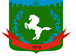 Томская область Томский районМуниципальное образование «Зональненское сельское поселение»ИНФОРМАЦИОННЫЙ БЮЛЛЕТЕНЬПериодическое официальное печатное издание, предназначенное для опубликованияправовых актов органов местного самоуправления Зональненского сельского поселенияи иной официальной информации                                                                                                                               Издается с 2005г.  п. Зональная Станция                                                                         	       № 66/с 13.11.2023г.ТОМСКАЯ ОБЛАСТЬ         ТОМСКИЙ РАЙОНАДМИНИСТРАЦИЯ ЗОНАЛЬНЕНСКОГО СЕЛЬСКОГО ПОСЕЛЕНИЯПОСТАНОВЛЕНИЕ«13» ноября 2023 г. 					        		                      №317/сОб утверждении среднесрочногофинансового плана муниципального образования«Зональненское сельское поселение»  на 2024 и плановый период 2025-2026 годыВ соответствии со статьей 174 Бюджетного кодекса Российской Федерации, Постановлением Администрации Зональненского сельского поселения от 28.05.2020 № 119 «Об утверждении Порядка разработки среднесрочного финансового плана Зональненского сельского поселения на очередной финансовый год и плановый период»ПОСТАНОВЛЯЮ:Утвердить среднесрочный финансовый план муниципального образования «Зональненское сельское поселение» на 2024 и плановый период 2025-2026 годы согласно приложениям, к настоящему постановлению.Опубликовать настоящее постановление в официальном периодическом печатном издании «Информационный бюллетень Зональненского сельского поселения» и разместить на официальном сайте муниципального образования «Зональненского сельского поселения»  http://admzsp.ru.Настоящее постановление вступает в силу со дня его официального опубликования.Контроль за исполнением настоящего постановления оставляю за собой.  Глава поселения(Глава Администрации)                                                                      Е.А. КоноваловаПриложение 1 к постановлению Администрации Зональненского сельского поселения от «13» ноября 2023 г. № 317/сВАРИАНТЫ ОСНОВНЫХ ПОКАЗАТЕЛЕЙСРЕДНЕСРОЧНОГО ФИНАНСОВОГО ПЛАНА   ЗОНАЛЬНЕНСКОГО СЕЛЬСКОГО ПОСЕЛЕНИЯНА 2024 И ПЛАНОВЫЙ ПЕРИОД 2025-2026 ГОДЫ В УСЛОВИЯХ ИЗМЕНЕНИЯ ЗАКОНОДАТЕЛЬСТВАПриложение 2 к постановлению Администрации Зональненского сельского поселения от «13» ноября 2023 г. №317/с СРЕДНЕСРОЧНЫЙ ФИНАНСОВЫЙ ПЛАН ЗОНАЛЬНЕНСКОГО СЕЛЬСКОГО ПОСЕЛЕНИЯ   НА 2024 И ПЛАНОВЫЙ ПЕРИОД 2025-2026 ГОДЫ/тыс. руб./Приложение 3 к постановлению Администрации Зональненского сельского поселения от «13» ноября 2023 г. № 317/сНормативы отчислений от налоговых доходовв бюджет Зональненского сельского поселенияНалоговые доходы бюджета поселения на 2024 год и плановый период 2025 и 2026 годов формируются за счет уплаты:федеральных, региональных и местных налогов и сборов, налогов, предусмотренных специальными налоговыми режимами, по установленным нормативам:- налога на доходы физических лиц – 10 процентов;- акцизов на автомобильный и прямогонный бензин, дизельное топливо, моторные масла для дизельных и (или) карбюраторных (инжекторных) двигателей;- единого сельскохозяйственного налога – 20 процентов; - Земельного налога – 100 процентов;- налога на имущество физических лиц – 100 процентов;- государственной пошлины за совершение нотариальных действий должностными лицами органов местного самоуправления, уполномоченными в соответствии с законодательными актами РФ на совершение нотариальных действий, за выдачу органом местного самоуправления поселения специального разрешения на движение по автомобильной дороге транспортного средства, осуществляющего перевозки опасных, тяжеловесных и (или) крупногабаритных грузов, - по нормативу 100%;- прочих налогов, сборов, пошлин и других платежей, подлежащих зачислению в местный бюджет в соответствии с законодательством Российской Федерации -100 процентов.Приложение 4 к постановлению Администрации Зональненского сельского поселения от «13» ноября 2023 г. № 317/сРаспределение бюджетных ассигнований по разделам, подразделам, целевым статьям (группам и подгруппам) видов расходов классификации расходов бюджета в ведомственной структуре расходов бюджета Зональненского сельского поселения на 2024 год                                                                       и плановый период 2025 и 2026 годов						                                      (тысяч рублей, далее - тыс.руб.)


Наименование   
показателей    Вариант 1            Вариант 1            Вариант 1            Вариант 2            Вариант 2            Вариант 2            


Наименование   
показателей       
прогноз  на 2024 годплановый период   плановый период   
прогноз  на 2024 годплановый период   плановый период   


Наименование   
показателей       
прогноз  на 2024 годпрогноз  на 2025 годпрогноз  на 2026 год
прогноз  на 2024 годпрогноз  на 2025 годпрогноз  на 2026 год1         2     3     4     5     6     7     1. Доходы - всего 60212,862952,465471,859791,961942,465201,9в том числе:      1.1. Налоговые и  
неналоговые доходы47553,950235,152682,247453,949553,952582,21.2. Безвозмездные
поступления от    
других бюджетов   
бюджетной системы 
Российской     Федерации         12658,912717,312789,612338,012388,512619,72. Расходы - всего
в том числе:      60212,862952,465471,859791,961942,465201,92.1. Межбюджетные 
трансферты        0,00,00,00,00,00,02.2. Обслуживание 
муниципального    
долга             0,00,00,00,00,00,02.3. Расходы,     
увеличивающие     
стоимость основных
средств           0,00,00,00,00,00,03. Доля расходов, 
увеличивающих     
стоимость основных
средств в общей   
сумме доходов     
бюджета  поселения0,00,00,00,00,00,04. Профицит (+),  
дефицит (-)       0,00,00,00,00,00,05. Источники      
внутреннего       
финансирования    
дефицита бюджета, 
сальдо            0,00,00,00,00,00,06. Муниципальный  
долг поселения      0,00,00,00,00,00,0в том числе:      0,00,00,00,00,00,06.1. Остаток      
задолженности по  
выданным          
муниципальным     
гарантиям         0,00,00,00,00,00,0

Показатели       
прогноз  на 2024 годПлановый период       Плановый период       

Показатели       
прогноз  на 2024 годпрогноз  на 2025 годпрогноз     на  2026 год1            2     3     4        1. Доходы - всего       60212,862952,465471,8в том числе:            1.1. Налоговые и        
неналоговые доходы      47553,950235,152682,21.2. Безвозмездные      поступления от других   бюджетов бюджетной      системы Российской      Федерации               12658,912717,312789,62. Расходы - всего      60212,862952,465471,8в том числе:            0,00,00,02.1. Межбюджетные       трансферты              2.2. Обслуживание       
муниципального долга    0,00,00,02.3. Расходы,           увеличивающие стоимость основных средств        3. Доля расходов,       увеличивающих стоимость основных средств в общей
сумме доходов местного бюджета                 0,00,00,04. Профицит (+), дефицит (-)                     5. Источники            финансирования дефицита бюджета, сальдо         6. Муниципальный долг   
Зональненского поселения         в том числе:            6.1. Остаток        задолженности по        
выданным муниципальным  
гарантиям               Наименование КВСРКФСРЦСРВРСумма                                             в 2024Сумма                                             в 2025Сумма                                             в 2026Наименование КВСРКФСРЦСРВРСумма                                             в 2025Сумма                                             в 2026В С Е Г О60212,862952,465471,8Администрация Зональненского сельского поселенияОбщегосударственные вопросы933010017446,614203,712328,4Администрация Зональненского сельского поселенияОбщегосударственные вопросы933010017446,614203,712328,4Функционирование высшего должностного лица субъекта Российской Федерации и муниципального образования93301021337,01337,01337,0Непрограммное направление расходов933010299000000001337,01337,01337,0Руководство и управление в сфере установленных функций органов государственной власти субъектов Российской Федерации  и органов местного самоуправления933010299001000001337,01337,01337,0Расходы на выплаты персоналу в целях обеспечения выполнения функций государственными (муниципальными) органами, казенными учреждениями, органами управления государственными внебюджетными фондами933010299001000001001337,01337,01337,0Расходы на выплаты персоналу государственных (муниципальных) органов933010299001000001201337,01337,01337,0Функционирование Правительства Российской Федерации, высших исполнительных органов государственной власти субъектов Российской Федерации, местных администраций933010414174,611711,29824,7Непрограммное направление расходов9330104990000000014174,611711,29824,7Руководство и управление в сфере установленных функций органов государственной власти субъектов Российской Федерации  и органов местного самоуправления9330104990010000014174,611711,29824,7Расходы на выплаты персоналу в целях обеспечения выполнения функций государственными (муниципальными) органами, казенными учреждениями, органами управления государственными внебюджетными фондами933010499001000001007361,37361,37361,3Расходы на выплаты персоналу государственных (муниципальных) органов933010499001000001207361,37361,37361,3Закупка товаров, работ и услуг для обеспечения государственных (муниципальных) нужд933010499001000002006774,54311,12424,6Иные закупки товаров, работ и услуг для обеспечения государственных (муниципальных) нужд933010499001000002406774,54311,12424,6Иные бюджетные ассигнования9330104990010000080038,838,838,8Уплата налогов, сборов и иных платежей9330104990010000085038,838,838,8Обеспечение проведения выборов и референдумов      9330107800,00,00,0Непрограммное направление расходов9330107990060000800,00,00,0Проведение выборов и референдумов93301079900600600800,00,00,0Проведение выборов Главы муниципального образования93301079900600600800,00,00,0 Закупка товаров, работ и услуг для государственных (муниципальных) нужд93301079900600600200800,00,00,0Иные закупки товаров, работ и услуг для государственных (муниципальных) нужд93301079900600600240800,00,00,0Резервные фонды9330111200,0200,0200,0Непрограммное направление расходов93301119900000000200,0200,0200,0Резервные фонды местных администраций93301119900000700200,0200,0200,0Фонд непредвиденных расходов Администрации поселения93301119900000730100,0100,0100,0Иные бюджетные ассигнования93301119900000730800100,0100,0100,0Резервные средства93301119900000730870100,0100,0100,0Резервный фонд Администрации поселения по предупреждению и ликвидации чрезвычайных ситуаций и последствий стихийных бедствий93301119900000740100,0100,0100,0Иные бюджетные ассигнования93301119900000740800100,0100,0100,0Резервные средства93301119900000740870100,0100,0100,0Другие общегосударственные вопросы9330113935,0955,5966,7Непрограммное направление расходов93301139900000000935,0955,5966,7Выполнение других обязательств государства93301139900000120619,4629,3629,5Закупка товаров, работ и услуг для обеспечения государственных (муниципальных) нужд93301139900000120200599,8609,7609,9Иные закупки товаров, работ и услуг для государственных (муниципальных) нужд93301139900000120240599,8609,7609,9Иные бюджетные ассигнования9330113990000012080019,619,619,6Уплата налогов, сборов и иных платежей9330113990000012085019,619,619,6Расходы на обеспечение мероприятий по профилактике правонарушений93301139900000122211,2221,8232,8Закупка товаров, работ и услуг для обеспечения государственных (муниципальных) нужд93301139900000122200211,2221,8232,8Иные закупки товаров, работ и услуг для обеспечения государственных (муниципальных) нужд93301139900000122240211,2221,8232,8Софинансирование субсидия на уплату налога на имущество, находящееся в муниципальной собственности поселения933011399000S0940104,4104,4104,4Иные бюджетные ассигнования933011399000S0940800104,4104,4104,4Уплата налогов, сборов и иных платежей933011399000S0940850104,4104,4104,4Национальная безопасность и правоохранительная деятельность9330300100,0150,0150,0Защита населения и территории от чрезвычайных ситуаций природного и техногенного характера, гражданская оборона9330309100,0150,0150,0Непрограммное направление расходов93303099900000000100,0150,0150,0Мероприятия по предупреждению и ликвидации последствий чрезвычайных ситуаций и стихийных бедствий93303099900000200100,0150,0150,0Закупка товаров, работ и услуг для обеспечения государственных (муниципальных) нужд93303099900000200200100,0150,0150,0Иные закупки товаров, работ и услуг для обеспечения государственных (муниципальных) нужд93303099900000200240100,0150,0150,0Национальная экономика93304008835,08163,98376,6Дорожное хозяйство (дорожные фонды)93304098535,08063,98176,6Непрограммное направление расходов933040999000000008535,08063,98176,6Дорожное хозяйство933040999000004007900,08063,98176,6Содержание автомобильных дорог в границах населенных пунктов933040999000004113500,02963,93076,6Закупка товаров, работ и услуг для обеспечения государственных (муниципальных) нужд933040999000004112003500,02963,93076,6Иные закупки товаров, работ и услуг для обеспечения государственных (муниципальных) нужд933040999000004112403500,02963,93076,6Капитальный ремонт (ремонт) автомобильных дорог в границах населенных пунктов933040999000004124400,05100,05100,0Закупка товаров, работ и услуг для государственных (муниципальных) нужд933040999000004122004400,05100,05100,0Иные закупки товаров, работ и услуг для обеспечения государственных (муниципальных) нужд933040999000004122404400,05100,05100,0«Софинансирование ремонта автомобильных дорог общего пользования местного значения в границах муниципальных районов»933040999000S0410635,00,00,0Закупка товаров, работ и услуг для обеспечения государственных (муниципальных) нужд933040999000S0410200635,00,00,0Иные закупки товаров, работ и услуг для обеспечения государственных (муниципальных) нужд933040999000S0410240635,00,00,0Другие вопросы в области национальной экономики9330412300,0100,0200,0Мероприятия в области строительства, архитектуры и градостроительства93304129900000421300,0100,0200,0Закупка товаров, работ и услуг для государственных (муниципальных) нужд93304129900000421200300,0100,0200,0Иные закупки товаров, работ и услуг для обеспечения государственных (муниципальных) нужд93304129900000421240300,0100,0200,0Жилищно-коммунальное хозяйство933050026254,134938,439100,2Поддержка жилищного хозяйства933050199000000004316,0669,5680,5Непрограмное направление расходов933050199000000004316,0669,5680,5Мероприятия в области жилищного хозяйства933050199000005104316,0669,5680,5Взносы на капитальный ремонт жилых и нежилых помещений в многоквартирных домах, находящихся в муниципальной собственности93305019900000511190,0199,5210,5Закупка товаров, работ и услуг для государственных (муниципальных) нужд93305019900000511200190,0199,5210,5Иные закупки товаров, работ и услуг для обеспечения государственных (муниципальных) нужд93305019900000511240190,0199,5210,5Прочие мероприятия в области жилищного хозяйства93305019900000512470,0470,0470,0Закупка товаров, работ и услуг для обеспечения государственных (муниципальных) нужд93305019900000512200470,0470,0470,0Иные закупки товаров, работ и услуг для обеспечения государственных (муниципальных) нужд93305019900000512240470,0470,0470,0Приобритение жилого помещения для маневреного фонда933050199000005153656,00,00,0Капитальные вложения в объекты государственной (муниципальной) собственности933050199000005154003656,00,00,0Бюджетные инвестиции на приобретение объектов недвижимого имущества в государственную (муниципальную) собственность933050199000005154103656,00,00,0Коммунальное хозяйство93305027376,511996,518086,9Непрограммное направление расходов933050299000000007376,511996,518086,9Мероприятия в области коммунального хозяйства933050299000005206880,011500,017590,4Капитальный ремонт (ремонт) объектов коммунального хозяйства933050299000005214600,010000,015310,4Закупка товаров, работ и услуг для обеспечения государственных (муниципальных) нужд933050299000005212004600,010000,015310,4Иные закупки товаров, работ и услуг для обеспечения государственных (муниципальных) нужд933050299000005212404600,010000,015310,4Прочие мероприятия в области жилищного хозяйства933050299000005222280,01500,02280,0Закупка товаров, работ и услуг для обеспечения государственных (муниципальных) нужд933050299000005222002280,01500,02280,0Иные закупки товаров, работ и услуг для обеспечения государственных (муниципальных) нужд933050299000005222402280,01500,02280,0Софинансирование субсидия на уплату налога на имущество, находящееся в муниципальной собственности поселения933050299000S0940496,5496,5496,5Иные бюджетные ассигнования933050299000S0940800496,5496,5496,5Уплата налогов, сборов и иных платежей933050299000S0940850496,5496,5496,5Благоустройство933050314561,722272,420332,8Непрограммное направление расходов9330503990000000014561,722272,420332,8Благоустройство9330503990000053014561,722272,420332,8Уличное освещение 933050399000005314998,16143,16295,4Закупка товаров, работ и услуг для обеспечения государственных (муниципальных) нужд933050399000005312004998,16143,16295,4Иные закупки товаров, работ и услуг для обеспечения государственных (муниципальных) нужд933050399000005312404998,16143,16295,4Организация и содержание мест захоронения93305039900000533530,01030,01030,0Закупка товаров, работ и услуг для обеспечения государственных (муниципальных) нужд93305039900000533200530,01030,01030,0Иные закупки товаров, работ и услуг для обеспечения государственных (муниципальных) нужд93305039900000533240530,01030,01030,0Прочие мероприятия по благоустройству933050399000005349033,615099,313007,5Закупка товаров, работ и услуг для обеспечения государственных (муниципальных) нужд933050399000005342009033,615099,313007,5Иные закупки товаров, работ и услуг для обеспечения государственных (муниципальных) нужд933050399000005342409033,615099,313007,5Культура и кинематография93308006142,15461,45481,6Культура93308016142,15461,45481,6Непрограммное направление расходов93308016142,15461,45481,6Учреждения культуры и мероприятия в сфере культуры933080199000008006142,15461,45481,6Расходы на обеспечение деятельности сельских домов культуры933080199000008106142,15461,45481,6Предоставление субсидий бюджетным, автономным учреждениям и иным некоммерческим организациям933080199000008106006142,15461,45481,6Субсидии бюджетным учреждениям 933080199000008106106142,15461,45481,6Физическая культура и спорт9331100435,035,035,0Физическая культура933110135,035,035,0Непрограммное направление расходов9331101990000000035,035,035,0Софинансирование  на обеспечение условий для развития физической культуры и массового спорта9331101990P5S000835,035,035,0Предоставление субсидий бюджетным, автономным учреждениям и иным некоммерческим организациям9331101990P5S000860035,035,035,0Субсидии бюджетным учреждениям 9331101990P5S000861035,035,035,0Массовый спорт9331102400,00,00,0Приобретение оборудования для малобюджетных спортивных площадок по месту жительства и учебы в муниципальных образованиях Томской области, за исключением муниципального образования «Город Томск», муниципального образования «Городской округ закрытое административно-территориальное образование Северск Томской области»9331102990Р540006300,00,00,0Закупка товаров, работ и  услуг  для государственных  (муниципальных) нужд9331102990Р540006200300,00,00,0Иные  закупки товаров, работ и услуг для обеспечения государственных (муниципальных) нужд9331102990Р540006240300,00,00,0Софинансирование приобретения оборудования для малобюджетных спортивных площадок по месту жительства и учебы в муниципальных образованиях Томской области, за исключением муниципального образования «Город Томск», муниципального образования «Городской округ закрытое административно-территориальное образование Северск Томской области»9331102990P5S0006100,00,00,0Закупка товаров, работ и услуг для государственных (муниципальных) нужд9331102990P5S0006200100,00,00,0Иные закупки товаров, работ и услуг для обеспечения государственных (муниципальных) нужд9331102990P5S0006240100,00,00,0Межбюджетные трансферты бюджетам субъектов Российской федерации и муниципальных образований общего характера93314001000,00,00,0Прочие межбюджетные трансферты бюджетам субъектов Российской Федерации и муниципальных образований общего характера933140399000005001000,00,00,0Иные межбюджетные трансферты933140399000005001000,00,00,0Межбюджетные трансферты бюджетам муниципальных районов из бюджетов поселений на осуществление полномочий по решению вопросов местного значения Поселения, в части организации благоустройства 933140399000005371000,00,00,0Межбюджетные трансферты933140399000005375001000,00,00,0Иные межбюджетные трансферты933140399000005375401000,00,00,0